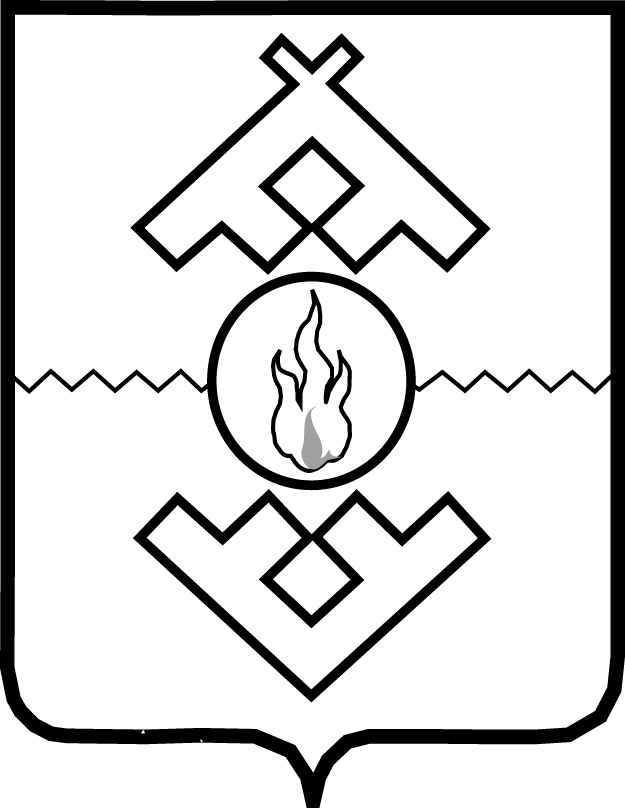 Администрация Ненецкого автономного округаПОСТАНОВЛЕНИЕот ____________ 2020г. № ___-пг. Нарьян-МарО внесении изменений в отдельные постановления Администрации Ненецкого автономного округа
В соответствии со статьей 145 Трудового кодекса Российской Федерации, частью 4 статьи 13 закона Ненецкого автономного округа от 04.07.2016 № 228-оз «Об управлении государственным имуществом Ненецкого автономного округа» Администрация Ненецкого автономного округа ПОСТАНОВЛЯЕТ:Внести изменения в отдельные постановления Администрации Ненецкого автономного округа согласно Приложению.Настоящее постановление вступает в силу со дня его официального опубликования и распространяет свое действие на правоотношения, возникшие с 1 января 2020 года.Временно исполняющийобязанности губернатора Ненецкого автономного округа                                                   Ю.В. БездудныйПриложение к постановлению Администрации Ненецкого автономного округаот __.__.2020 № _____«О внесении изменений 
в отдельные постановления Администрации Ненецкого автономного округа»Изменения в отдельные постановления Администрации Ненецкого автономного округа1. В Порядке определения условий оплаты труда руководителей, 
их заместителей, главных бухгалтеров государственных унитарных предприятий Ненецкого автономного округа, утвержденном постановлением Администрации Ненецкого автономного округа от 11.03.2016 № 62-п 
«О Порядке определения условий оплаты труда руководителей, 
их заместителей, главных бухгалтеров государственных унитарных предприятий Ненецкого автономного округа» (с изменениями, внесенными постановлением Администрации Ненецкого автономного округа 
от 27.04.2020 № 100-п):1) в седьмом абзаце пункта 10 слова «среднегодовой производительности труда на предприятии» заменить словами «средней производительности труда на предприятии за три года»;3) пункт 11.1 изложить в следующей редакции:«11.1. Понижающий коэффициент К4 составляет 0,2 и применяется 
для предприятий со средней производительностью труда за три года, предшествующий текущему году, менее 800 тыс. руб./чел.Средняя производительность труда за три года, предшествующих текущему году, рассчитывается как среднее значение среднегодовой производительности труда за три года.Среднегодовая производительность труда рассчитывается как соотношение годовой выручки предприятия, определенной по данным бухгалтерской (финансовой) отчетности, к годовой среднесписочной численности работников предприятия за соответствующий год 
(за исключением внешних совместителей и работников, выполнявших работы по договорам гражданско-правового характера), определяемой 
в соответствии с правилами, установленными федеральным органом исполнительной власти, осуществляющим функции по формированию официальной статистической информации.».2. В Порядке определения условий оплаты труда руководителей, 
их заместителей, главных бухгалтеров хозяйственных обществ, более пятидесяти процентов акций (долей) в уставном капитале которых находится в собственности Ненецкого автономного округа, утвержденном постановлением Администрации Ненецкого автономного округа 
от 14.12.2016 № 389-п «Об условиях оплаты труда руководителей, 
их заместителей, главных бухгалтеров хозяйственных обществ, более пятидесяти процентов акций (долей) в уставном капитале которых находится в собственности Ненецкого автономного округа» (с изменениями, внесенными постановлением Администрации Ненецкого автономного округа 
от 27.04.2020 № 98-п):1) в шестом и девятом абзацах пункта 10 слова «среднегодовой производительности труда в хозяйственном обществе» заменить словами «средней производительности труда в хозяйственном обществе за три года»;2) пункт 12 изложить в следующей редакции:«12. Повышающий коэффициент К2 составляет 0,7 и применяется 
для хозяйственных обществ со средней производительностью труда за три года, предшествующих текущему году, не менее 4 500 тыс. руб./чел.Понижающий коэффициент К5 составляет 0,2 и применяется для хозяйственных обществ со средней производительностью труда за три года, предшествующих текущему году, не более 800 тыс. руб./чел.Средняя производительность труда за три года, предшествующих текущему году, рассчитывается как среднее значение среднегодовой производительности труда за три года.Среднегодовая производительность труда рассчитывается как соотношение годовой выручки хозяйственного общества, определенной 
по данным бухгалтерской (финансовой) отчетности, к годовой среднесписочной численности работников хозяйственного общества 
за соответствующий год (за исключением внешних совместителей 
и работников, выполнявших работы по договорам гражданско-правового характера), определяемой в соответствии с правилами, установленными федеральным органом исполнительной власти, осуществляющим функции 
по формированию официальной статистической информации.».__________